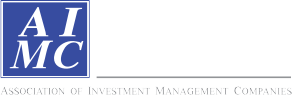 Return and Risk statistics for Thailand Mutual fundsReturn and Risk statistics for Thailand Mutual fundsReturn and Risk statistics for Thailand Mutual fundsReturn and Risk statistics for Thailand Mutual fundsReturn and Risk statistics for Thailand Mutual fundsAIMC CategoryFund of Property Fund - ForeignThai Mixed (between free and lease hold)Fund of Property fund -Thai and ForeignLTFReturn and Risk statistics for Thailand Mutual fundsข้อตกลงและเงื่อนไขของข้อมูลเปรียบเทียบผลการดำเนินงานแบบเปอร์เซ็นต์ไทล์(Disclaimer of Peer group Fund Performance)ผลการดำเนินงานในอดีตของกองทุน มิได้เป็นสิ่งยืนยันถึงผลการดำเนินงานในอนาคตผู้ลงทุนสามารถดูข้อมูลฉบับเต็มได้ที่ www.aimc.or.thผลการดำเนินงานของกองทุนที่การเปรียบเทียบแบ่งตามประเภทกองทุนรวมภายใต้ข้อกำหนดของสมาคมบริษัทจัดการลงทุน โดยกองทุนที่จะถูกเปรียบเทียบผลการดำเนินงานในแต่ละช่วงเวลากับกองทุนประเภทเดียวกันในระดับเปอร์เซ็นต์ไทล์ (Percentiles) ต่างๆ โดยแบ่งออกเป็น 5th Percentile	แสดงผลการดำเนินงานของกองทุนอันดับที่ 5 เปอร์เซ็นต์ไทล์ (Top 5% performance)25th Percentile	แสดงผลการดำเนินงานของกองทุนอันดับที่ 25 เปอร์เซ็นต์ไทล์ (Top 25% performance)50th Percentile	แสดงผลการดำเนินงานของกองทุนอันดับที่ 50 เปอร์เซ็นต์ไทล์ (Median performance)75th Percentile	แสดงผลการดำเนินงานของกองทุนอันดับที่ 75 เปอร์เซ็นต์ไทล์ (Bottom 25% performance)95th Percentile	แสดงผลการดำเนินงานของกองทุนอันดับที่ 95 เปอร์เซ็นต์ไทล์ (Bottom 5% performance)ผลตอบแทนที่มีอายุเกินหนึ่งปีนั้นมีการแสดงเป็นผลตอบแทนต่อปี เมื่อผู้ลงทุนทราบผลตอบแทนของกองทุนที่ลงทุน สามารถนำไปเปรียบเทียบกับเปอร์เซ็นต์ไทล์ตามตาราง จะทราบว่ากองทุนที่ลงทุนนั้นอยู่ในช่วงที่เท่าใดของประเภทกองทุนรวมนั้นAIMC CategoryPeer Percentile3M6M1Y3Y5Y10Y3M6M1Y3Y5Y10Y5th Percentile9.8519.1025.9612.319.8911.651.641.801.915.116.1715.2825th Percentile7.5516.2318.319.238.4610.454.534.235.428.5611.5217.44Aggressive Allocation50th Percentile5.0511.8513.107.136.529.568.657.647.179.1112.8718.6675th Percentile2.575.557.335.775.767.9110.188.487.9410.1813.8019.7695th Percentile0.933.032.853.583.666.1612.209.919.6112.4615.4221.325th Percentile8.1210.5724.84-1.07-0.725.765.296.238.5710.1225th Percentile7.397.3716.03-2.27-2.125.815.516.568.9010.83ASEAN Equity50th Percentile4.414.8910.59-3.77-3.876.196.086.789.3111.7175th Percentile3.663.689.27-5.27-5.636.506.397.319.7212.5995th Percentile3.052.313.46-6.47-7.038.118.178.6410.0513.305th Percentile9.7215.5836.9410.8411.963.817.037.407.7110.6610.0117.1825th Percentile8.9813.1433.389.668.523.119.219.358.6111.6910.4818.48Asia Pacific Ex Japan50th Percentile7.7412.4430.477.316.30-0.6710.6610.209.7312.5612.4019.1075th Percentile6.149.1727.526.154.48-1.2711.7611.2710.2414.6914.0023.0195th Percentile4.155.4219.954.833.63-2.3912.4811.9611.6716.0615.3223.135th Percentile14.6924.313.63-13.48-16.3914.2814.1615.7320.9621.0325th Percentile14.1323.601.39-14.07-16.8218.8920.0620.8924.9024.32Commodities Energy50th Percentile13.1421.97-4.38-14.74-16.9719.3620.4721.1425.1024.5175th Percentile12.1619.27-5.82-15.24-17.2719.7120.8321.4525.1724.7195th Percentile7.8010.07-6.44-17.89-20.5820.4422.5124.2127.0525.395th Percentile0.113.159.812.23-4.392.897.378.989.0912.3314.2217.0225th Percentile-0.272.739.141.81-4.972.897.739.559.3212.6814.5017.02Commodities Precious Metals50th Percentile-0.462.217.931.57-5.172.898.329.839.8713.4615.2017.0275th Percentile-1.55-0.311.051.21-5.512.898.5110.6510.3813.9015.5217.0295th Percentile-2.27-0.980.120.24-5.752.898.6810.9710.5314.1115.8217.025th Percentile1.673.765.425.623.724.570.260.290.250.360.350.6925th Percentile1.513.545.023.333.374.071.411.281.161.471.651.75Conservative Allocation50th Percentile1.163.214.063.072.983.631.521.351.291.831.922.4975th Percentile0.531.843.062.272.473.561.951.791.691.942.543.5995th Percentile0.070.751.531.521.482.012.422.242.202.993.304.815th Percentile2.013.7811.115.453.785.791.651.791.983.704.227.70Emerging Market Bond25th Percentile0.822.969.453.343.485.721.982.272.536.335.478.22Discretionary F/X Hedge or50th Percentile0.252.766.691.892.035.642.682.383.167.076.578.87Unhedge75th Percentile75th Percentile0.051.494.980.77-0.155.553.373.534.058.578.129.5295th Percentile95th Percentile0.021.234.600.56-2.225.485.615.386.4810.4410.4310.045th Percentile5th Percentile9.9623.1126.5714.846.5111.2110.0710.2715.8515.4625th Percentile25th Percentile9.8622.8424.9613.716.0311.3410.0710.2915.9315.48Energy	50th PercentileEnergy	50th Percentile9.8122.8123.8213.065.4411.3710.1210.2915.9715.5175th Percentile75th Percentile9.7922.4523.7712.725.1911.4110.1310.4216.0715.5595th Percentile95th Percentile8.8721.8123.7112.365.0011.4310.1810.6416.2715.59AIMC CategoryPeer Percentile3M6M1Y3Y5Y10Y3M6M1Y3Y5Y10Y5th Percentile12.1923.7329.8513.9410.7412.927.156.315.817.0410.0814.8425th Percentile8.8917.2120.8710.158.9111.588.647.657.178.7012.2117.81Equity General50th Percentile7.2415.2618.448.387.2010.289.568.167.599.3913.2419.4875th Percentile4.7711.1113.416.225.988.9610.629.118.5910.4314.2720.1995th Percentile1.985.658.113.103.306.0912.6410.6010.1612.2815.6621.355th Percentile7.8717.2622.709.699.4611.528.437.617.118.4511.8019.7625th Percentile7.6516.4722.198.417.5110.178.797.757.219.3711.8920.36Equity Large Cap50th Percentile6.8315.5821.558.156.659.548.857.837.2510.0812.2020.4775th Percentile6.4214.7418.407.646.189.089.308.097.6210.6013.2421.0895th Percentile5.7413.3916.134.794.428.319.538.287.7510.9514.1621.305th Percentile11.8322.8430.3014.146.4211.109.589.4011.0015.7425th Percentile10.3721.9022.4114.046.4211.7910.4110.0612.6115.74Equity Small - Mid Cap50th Percentile9.2719.5621.5812.976.4212.8211.3011.0513.7615.7475th Percentile2.7510.879.6910.446.4213.3912.1711.7014.2615.7495th Percentile1.454.653.846.826.4214.3712.5712.2114.2915.745th Percentile2.157.8119.9112.299.10-0.406.758.168.4611.6710.9019.1225th Percentile1.534.8016.009.298.27-0.557.638.678.7812.0111.4819.17European Equity50th Percentile0.703.4813.277.937.23-0.758.568.949.2712.9412.2119.2475th Percentile-0.073.0811.136.536.19-0.948.749.599.7713.5312.9419.3195th Percentile-1.331.718.463.295.35-1.099.9210.2610.5014.9413.5319.375th Percentile7.1710.6116.576.149.782.412.012.813.194.916.189.9425th Percentile3.095.2412.344.114.771.352.873.293.616.086.2613.14Foreign Investment Allocation50th Percentile2.093.879.102.303.331.333.603.674.006.917.1513.2175th Percentile1.262.647.421.631.48-0.584.324.364.588.328.5813.5395th Percentile-0.261.000.37-0.280.84-0.758.509.008.9410.3310.0914.655th Percentile4.3613.469.5513.547.783.513.433.856.137.3125th Percentile3.4410.076.9812.926.693.973.914.206.227.39Fund of Property Fund - Thai50th Percentile2.078.383.5511.135.334.274.564.806.977.4975th Percentile0.587.831.268.314.014.964.964.948.048.2895th Percentile0.265.57-0.907.012.966.105.635.788.808.915th Percentile0.811.815.272.733.865.341.131.081.282.182.373.5625th Percentile0.411.162.422.232.515.171.311.601.833.383.415.19Global Bond Discretionary F/XHedge or Unhedge50th Percentile0.230.561.33-0.600.424.951.741.922.085.205.027.2275th Percentile-0.28-0.20-0.59-1.29-0.334.062.602.643.045.315.117.3495th Percentile-2.37-3.38-8.26-2.77-1.953.344.785.675.866.455.987.445th Percentile0.731.955.333.983.971.151.081.222.763.0625th Percentile0.431.595.293.363.561.151.081.222.993.18Global Bond Fully F/X Hedge50th Percentile0.291.504.702.593.061.982.071.713.283.3375th Percentile-0.460.474.392.412.562.182.472.253.293.4895th Percentile-0.840.123.122.282.163.262.562.673.293.60AIMC CategoryPeer Percentile3M6M1Y3Y5Y10Y3M6M1Y3Y5Y10Y5th Percentile7.0117.6937.2110.495.34-0.457.847.978.4210.4910.2519.5825th Percentile5.1613.6927.538.194.04-0.949.358.849.1512.3311.8620.45Global Emerging Market50th Percentile4.6211.0220.226.183.09-2.2710.6010.8811.6614.0914.3721.6675th Percentile2.118.6116.004.74-0.02-4.5212.5212.4512.9916.9516.4924.6695th Percentile-3.493.8110.681.74-4.55-5.1915.6614.6518.2221.0319.2925.995th Percentile6.0913.0624.898.9611.823.884.625.565.949.048.3613.2425th Percentile5.188.5917.366.989.332.805.926.516.689.758.9714.74Global Equity50th Percentile3.275.5113.975.466.872.096.837.047.4410.8810.1116.8275th Percentile2.063.489.993.471.611.278.109.078.9612.1713.5918.0695th Percentile-0.501.420.02-2.88-7.39-5.0412.9017.2516.3727.8728.1921.765th Percentile0.182.7517.925.5217.7910.679.278.918.6711.6914.7714.0725th Percentile-0.810.7116.913.8916.8010.679.349.5810.3613.9614.8314.07Health Care50th Percentile-2.380.0311.661.3715.5710.679.959.9210.6114.4114.9114.0775th Percentile-3.00-1.6010.651.2514.3310.6710.2210.5211.1015.7014.9914.0795th Percentile-3.88-3.914.060.9413.3510.6710.8410.7211.3716.1415.0514.075th Percentile0.632.386.666.101.030.951.943.8725th Percentile0.191.305.324.831.271.202.534.06High Yield Bond50th Percentile0.171.305.044.222.592.072.544.7675th Percentile-0.280.204.734.132.622.092.825.3995th Percentile-1.17-1.21-0.874.103.433.503.735.415th Percentile10.6013.5641.2911.8813.589.1810.3110.0615.4315.6925th Percentile9.8513.4337.2910.9313.1610.3311.5211.2115.6016.29India Equity50th Percentile8.1111.6330.919.7512.6411.5012.2111.9715.8317.0575th Percentile7.728.9330.288.5612.1211.7212.3312.2916.0517.8095th Percentile6.044.3620.437.6111.7013.1313.5313.6416.2318.415th Percentile11.8022.5639.0420.3411.502.819.368.648.9812.2719.5221.0925th Percentile11.2115.1023.1310.3211.502.8110.029.2510.0515.4219.5221.09Japan Equity50th Percentile9.2913.1619.2310.0511.502.8111.179.7610.8115.7819.5221.0975th Percentile7.3612.2617.518.1411.502.8111.6210.2411.1616.1619.5221.0995th Percentile5.838.6911.596.0411.502.8111.9811.1813.8217.3519.5221.095th Percentile0.501.412.812.673.173.260.130.150.160.400.420.5425th Percentile0.461.262.472.332.762.700.160.180.220.520.550.90Mid Term General Bond50th Percentile0.371.102.282.062.552.500.260.290.320.590.651.0275th Percentile0.320.951.941.792.352.260.310.350.360.730.781.4395th Percentile0.210.681.451.481.901.830.480.460.460.901.002.475th Percentile4.9910.5014.057.656.398.342.442.152.313.163.897.4025th Percentile4.338.9610.504.984.927.522.952.592.733.545.1910.06Moderate Allocation50th Percentile3.637.089.354.203.766.905.104.344.055.057.1411.6475th Percentile2.294.777.593.443.316.115.715.024.696.097.6112.3895th Percentile1.443.415.292.462.634.017.116.035.706.868.7613.73AIMC CategoryPeer Percentile3M6M1Y3Y5Y10Y3M6M1Y3Y5Y10Y5th Percentile0.290.591.261.421.801.920.030.040.040.060.140.2125th Percentile0.270.541.161.291.681.870.040.040.050.070.150.22Money Market General50th Percentile0.230.471.031.181.601.780.050.050.050.080.160.2275th Percentile0.200.420.921.031.441.640.050.050.050.090.170.2395th Percentile0.160.340.700.881.340.950.060.060.060.090.171.935th Percentile0.290.561.201.311.651.760.030.030.040.060.120.2225th Percentile0.250.491.051.211.561.720.040.040.040.060.140.22Money Market Government50th Percentile0.230.460.991.101.471.690.040.040.050.070.150.2375th Percentile0.200.430.951.071.411.650.050.050.050.080.150.2395th Percentile0.190.390.880.801.131.610.070.070.060.080.160.255th Percentile6.2715.2720.917.476.999.738.527.707.1710.2711.8020.7425th Percentile6.1815.0220.627.156.769.658.677.867.3610.3511.9020.96SET 50 Index Fund50th Percentile6.0214.7920.016.976.389.418.717.907.3910.5511.9620.9875th Percentile5.9714.6719.886.646.149.098.747.937.4010.6212.1021.0595th Percentile5.7814.1218.936.235.778.638.767.957.5810.6812.1521.075th Percentile0.441.011.881.992.482.610.050.050.050.080.160.2025th Percentile0.380.831.651.632.002.160.050.060.060.090.170.23Short Term General Bond50th Percentile0.320.701.401.521.911.980.070.070.070.110.190.3075th Percentile0.270.571.171.391.801.790.120.130.120.180.220.4495th Percentile0.220.450.830.931.381.660.240.200.290.250.360.825th Percentile0.270.581.241.451.951.630.030.040.040.070.140.2225th Percentile0.200.441.001.331.661.500.030.040.050.080.180.25Short Term Government Bond50th Percentile0.170.410.871.001.431.330.050.060.060.100.200.2875th Percentile0.170.370.740.811.291.270.070.070.070.160.230.2895th Percentile0.120.240.510.601.041.230.110.110.110.230.320.285th Percentile7.4812.1428.3313.8416.305.596.196.659.879.6625th Percentile5.9710.1518.849.3415.295.696.336.7710.109.77US Equity50th Percentile5.489.0215.309.0514.106.407.378.1310.8710.3275th Percentile3.556.728.978.0912.768.518.489.6612.3011.6395th Percentile2.034.315.035.025.8110.7610.7411.6113.0512.535th Percentile9.4422.8050.4115.1111.542.6610.5110.4510.0314.5212.5920.0725th Percentile7.2417.1739.6011.5410.001.6313.7312.7511.1917.5514.2420.49Greater China Equity50th Percentile5.7813.4026.316.756.460.3315.2214.1412.5319.8718.1121.0375th Percentile4.148.8920.730.823.28-1.9016.4214.7913.2021.9019.5624.7195th Percentile3.046.4114.32-0.532.43-3.6917.2415.3513.6623.5423.4327.665th Percentile4.9518.7219.3925.2814.049.527.007.779.355.127.869.2825th Percentile2.5910.9314.4811.129.307.278.2010.5611.387.408.5111.29Thai Free Hold50th Percentile1.013.644.816.084.245.8412.2513.4814.0011.4014.4513.5375th Percentile-2.921.431.98-6.08-0.443.6514.7731.2329.3717.6724.8716.4095th Percentile-8.72-5.79-18.39-20.08-12.56-0.4434.1645.8539.9444.3779.3819.97